Управление общего образования администрации   Ртищевского муниципального района Саратовской областиМУНИЦИПАЛЬНОЕ ОБЩЕОБРАЗОВАТЕЛЬНОЕ УЧРЕЖДЕНИЕ «СЛАНЦОВСКАЯ ОСНОВНАЯ ОБЩЕОБРАЗОВАТЕЛЬНАЯ ШКОЛА  РТИЩЕВСКОГО РАЙОНА  САРАТОВСКОЙ ОБЛАСТИ»(МОУ "Сланцовская  ООШ Ртищевского   района  Саратовской области")	  ПРИКАЗот  01. 10.  2019 года                с.Сланцы                                            № 197-оОб утверждении графика проведения консультаций для подготовки к государственной   итоговой    аттестации  обучающихся  9  класса    В целях  качественной подготовки  обучающихся к государственной  итоговой  аттестации, ПРИКАЗЫВАЮ:1. Утвердить следующий график проведения  консультаций для обучающихся 9 класса:2.Классному    руководителю  9 класса  Архиповой  В.В. довести до сведения обучающихся и их   родителей  график проведения консультаций.3. График проведения консультаций  разместить на стенде по подготовке к экзаменам, сайте ОО   до 05.10.2019.4. Контроль за исполнением  приказа  оставляю за собой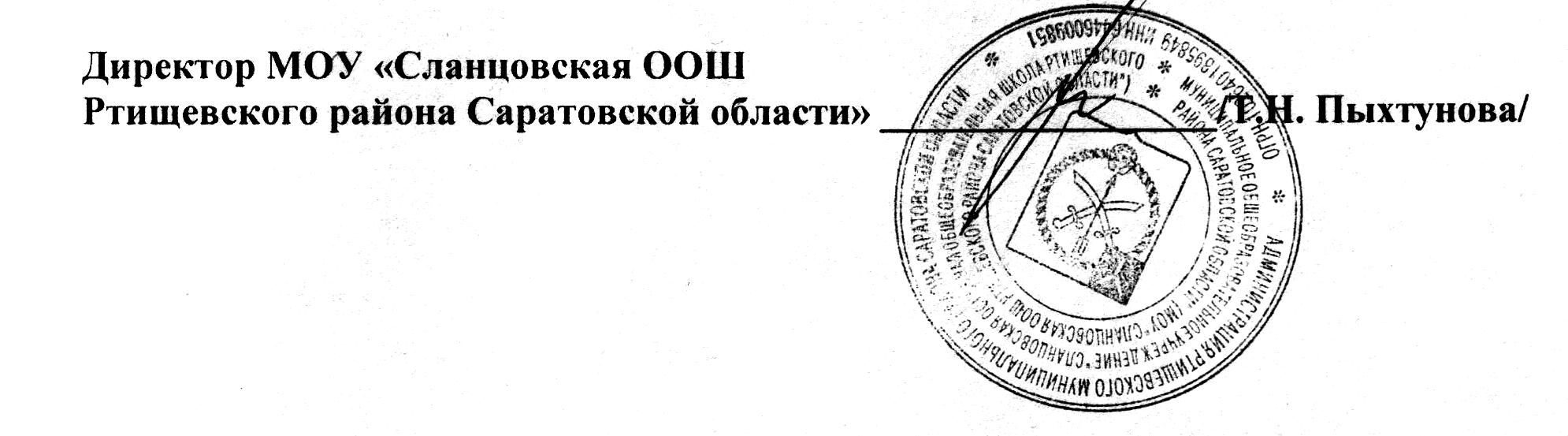 ПредметДень  неделиВремяУчительМатематикаВторник14.30.Пыхтунова О.В.        Информатика Вторник15.20.Пыхтунова О.В.ГеографияПонедельник14.30Архипова В.В.Биология  Четверг 14.30.Семкина Е.Н.Русский     Среда14.30.Захарова Н.Г.